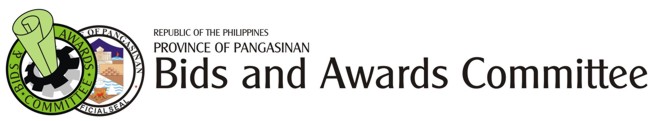 2nd Floor Malong Bldg. Capitol Compound, Lingayen, Pangasinan
Tel. No. (075)542-6918
website: www.pangasinan.gov.ph
email: ebmendoza57@yahoo.comBidded Infrastracture ProjectsFor the Month of December 2013Prepared by:                                                                                                      Submitted by:                          ALEJANDRE V. POL                                                                                           EDWIN B. MENDOZA                          BAC TWG                                                                                                           BAC SECRETARIAT No.Name of ProjectEnd-UserSource of FundBidding DateABCBid AmountWinning Bidder001Construction of Two(2) Storey, Six(6) Classroom School BuildingPangapisan Sur E/S, Lingayen, PangasinanSchool Board12/17/2013P  6,837,050.00P  6,818,930.97BET Construction & Supply002Renovation of Multi-Purpose Building (Phase 3)Poblacion, Bautista, PangasinanCommunity Development Projects12/27/2013P  6,617,200.00P  6,602,000.72KJRS Construction Enterprises003Repair/Rehabilitation of 3rd Floor DEPED BuildingDEPED, Alvear St. Lingayen, PangasinanSchool Board12/27/2013P  2,120,600.00P  2,111,193.77BET Construction & Supply004Impv’t./Construction of Two(2) Storey Multi-Purpose Building ( Brgy. Hall )Brgy. Pangascasan, Bugallon, PangasinanCommunity Development Project12/27/2013P  2,500,000.00P  2,495,516.36ZOTA Trading & Construction005Completion & Repair of Perimeter FenceBayambang National High School, Bayambang, PangasinanSchool Board12/27/2013P  2,440,972.00P  2,433,884.43W.M.Salayog Construction & General Mdse.006Rehabilitation of R.O. System ( Hemo-dialysis Water 4.5 G.P.M. )Mayor Julian Rusuello Dialysis Center- San Carlos City, Pang. Phil)Community Development Projects12/27/2013P  975,666.45P  973,076.62BET Construction & SupplyTOTAL - - - - - - - - - - P 21,491,488.45P  21,434,602.87